Will your Club sponsor a Rotary Youth Exchange student?        We have Rotary Clubs from around the globe continue to express interest in exchanging with us in Southern Arizona. We have also had several local youth contact us about finding a Rotary Club that will sponsor them for the 2024-25 academic year. 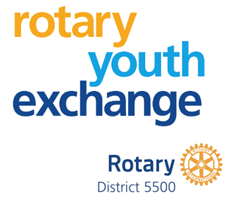 All prospective outbound students must have a local club that is willing to sponsor them. Clubs may opt to sponsor and co-host students with another Club to share the financial and club counselor responsibilities. If your club is interested, please click the links to see the FAQ for Rotary Clubs and Club Youth Exchange Agreement which are also listed under Download Files on the District 5500 website.We will begin offering short-term Rotary Youth Exchange options through Rotary Camps, Tours, and family-to-family exchanges that do not involve sponsor clubs needing to find host families and has a minimal financial commitment.We are also looking for a few individuals who would be willing to step up to leadership positions with Rotary Youth Exchange to help with short-term programs, marketing, and supporting club leaders.Contact Cindy Dooling at YouthExchangeOfficer@RotaryD5500.org for questions and suggestions.